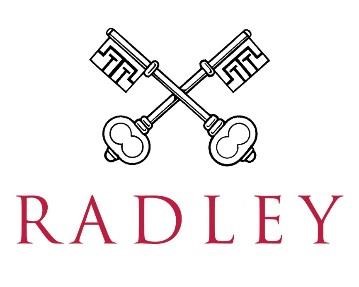 PRIVATE AND CONFIDENTIAL Application for Employment – Teaching Appointments Thank you for your interest in Radley College.  Please complete all sections and both parts of the application.   Please either complete this form clearly in black ink or electronically.  If there is insufficient room in any section please continue on a separate sheet, clearly indicating the relevant section number at the top of the page.  If you are short-listed for interview you will be contacted directly by telephone or email.  Unsuccessful applicants will be notified by email.   The school is legally required to carry out a number of pre-appointment checks which are detailed in the school’s Recruitment policy.  The information you are being asked to provide in this form is required so the school can comply with those legal obligations should your application be successful.  In order to be considered for a position at the school, you must complete this application form.  A CV will not be accepted in place of a completed application form.  Please note that the school may carry out online searches on applicants as part of the shortlisting exercise (see the school’s Recruitment policy for further information).  Please return completed applications to The HR Department, Radley College, Abingdon, Oxon OX14 2HR or email to applications@radley.org.uk.   If you have any questions regarding the completion of this form please contact the HR Department. 01235 548518 hr@radley.org.ukPART 1 Secondary school(s) attended College(s) attended Universities attended Membership of professional bodies: All offers of employment are subject to:  	Pre-employment immigration check  	Satisfactory medical clearance  	References satisfactory to the school  	Proof of qualifications relevant to the post  	A satisfactory enhanced certificate from the Disclosure and Barring Service  	Overseas police check(s) where necessary I understand that my background checks will include an online check including social media and other sites.  I declare that the information I have provided in my application and additional documents is true and complete to the best of my knowledge, and I agree it may be used for the purpose of carrying out such a check.  Signed ………………………………………………..    Date …………………………….. It is the school's policy to employ the best qualified personnel and to provide equal opportunity for the advancement of employees including promotion and training and not to discriminate against any person because of their race, colour, national or ethnic origin, sex, sexual orientation, marital or civil partnership status, religion or religious belief, disability or age.  All new appointments are subject to a probationary period. The school is committed to safeguarding and promoting the welfare of children and young people and expects all staff and volunteers to share this commitment.A copy of the school's 'Recruitment procedure' (which includes the school's 'Policy on the recruitment of ex-offenders'), and 'Safeguarding policy' are available for download from the school's website.  Please take the time to read them.If your application is successful, the school will retain the information provided in this form (together with any attachments) on your personnel file for the duration of your employment.  If your application is unsuccessful, all documentation relating to your application will normally be confidentially destroyed six months after the date on which you are notified of the outcome.  PLEASE CONTINUE TO COMPLETE PART 2 PART 2 If answering ‘Yes’ to any of the above, please provide details on a separate sheet and send this in a sealed envelope marked ‘Confidential’ with your application form.  DECLARATION  If answering ‘No’ to any of the above, please provide details on a separate sheet and send this in a sealed envelope marked ‘Confidential’ with your application form.  Signed: …………………………………………………………   Date: ………………………………… Where this form is submitted electronically and without signature, electronic receipt of this form by the school will be deemed equivalent to submission of a signed version and will constitute confirmation of the declarations set out above.  FULL NAME: POSITION APPLIED FOR: Prohibition from teaching and prohibition from management The school is not permitted to employ anyone to carry out 'teaching work' if they are prohibited from doing so.  For these purposes 'teaching work' includes:planning and preparing lessons and courses for pupils;delivering lessons to pupils;assessing the development, progress and attainment of pupils; andreporting on the development, progress and attainment of pupils.The above activities do not amount to 'teaching work' if they are supervised by a qualified teacher or other person nominated by the Warden.The school is also not permitted to employ anyone to work in a management position if they are prohibited from being involved in the management of an independent school.  This applies to the following positions at the school:Warden;positions on the core management team;teaching or operational posts which carry a management role.  The declaration in Part 2 of this form therefore asks you to confirm whether you are prohibited from carrying out 'teaching work', and/or prohibited from being involved in the management of an independent school.  You do not have to complete these aspects of the declaration if you are not applying for a relevant role.  If you are unsure whether the role for which you are applying involves teaching work or is a relevant management role, please contact Sarah Ballard at hr@radley.org.uk.The school will also carry out a check to determine whether successful applicants for relevant roles are prohibited from teaching and/or prohibited from involvement in the management of an independent school.  Details of online profileIn accordance with Keeping Children Safe in Education (KCSIE) guidelines set out by the Department for Education, a background check will be carried out on your online digital presence.  For this we use a third-party professional screening partner, SP Index (www.sp-index.com), experienced in processing personal data for the purpose of such checks.  The scope of the such checks will include all online open-source information, but specifically:up to 10 years’ online history;social and professional networking and media;blogs and vlogs;news and media reports;information displayed publicly online by third parties;any other relevant open-source information available.  You can find out more about how these checks are carried out and how your personal data will be used at https://sp-index.com/privacy-policy/  If you have any concerns about the above please contact hr@radley.org.uk.  1. PERSONAL DETAILS 1. PERSONAL DETAILS 1. PERSONAL DETAILS 1. PERSONAL DETAILS Title: Mr/Mrs/Miss/Dr/Other (please specify) Mr/Mrs/Miss/Dr/Other (please specify) Mr/Mrs/Miss/Dr/Other (please specify) Surname:  Surname:  Surname:  Surname:  Please list all previous surnames used:  Please list all previous surnames used:  Please list all previous surnames used:  Please list all previous surnames used:  Forename:  Forename:   Middle name(s):   Middle name(s):  Known as:Known as:Known as:Known as:Current address:  Postcode:  Current address:  Postcode:  Contact Numbers:  Please tick next to which method of contact you would prefer us to use. Contact Numbers:  Please tick next to which method of contact you would prefer us to use. Current address:  Postcode:  Current address:  Postcode:  Home:  Current address:  Postcode:  Current address:  Postcode:  Mobile:  Current address:  Postcode:  Current address:  Postcode:  Email:  Date of birth:Date of birth:National Insurance Number:  National Insurance Number:  What is your current notice period?  What is your current notice period?  Are there any restrictions on you taking up employment in the UK? 	YES/NO If you have a work permit please provide the expiry date: Are there any restrictions on you taking up employment in the UK? 	YES/NO If you have a work permit please provide the expiry date: Are there any restrictions on you taking up employment in the UK? 	YES/NO If you have a work permit please provide the expiry date: Are there any restrictions on you taking up employment in the UK? 	YES/NO If you have a work permit please provide the expiry date: Have you lived outside the UK, for over three months, during the last 5 years? 	YES/NO If so, you will need to supply a Police Certificate of Good Conduct from that country. Have you lived outside the UK, for over three months, during the last 5 years? 	YES/NO If so, you will need to supply a Police Certificate of Good Conduct from that country. Have you lived outside the UK, for over three months, during the last 5 years? 	YES/NO If so, you will need to supply a Police Certificate of Good Conduct from that country. Have you lived outside the UK, for over three months, during the last 5 years? 	YES/NO If so, you will need to supply a Police Certificate of Good Conduct from that country. Where did you hear about this vacancy?Where did you hear about this vacancy?Where did you hear about this vacancy?Where did you hear about this vacancy? 2. EDUCATION AND QUALIFICATIONS Please list below, in the relevant sections, all the establishments you have attended and any qualifications you have gained there.  It is important that dates show both month and year.   Name and location Dates attended From (MM/YY) To (MM/YY) Qualifications attained (subject, level, grade) ______/_____________/_____________/_____________/_______Name and location Dates attended From (MM/YY) To (MM/YY) Qualifications attained (subject, level, grade) ______/_____________/_____________/_____________/_______Name and location Dates attended From (MM/YY) To (MM/YY) Qualifications attained (subject, level, grade) ______/_____________/_____________/_____________/_______Name of professional body Level Qualification Date Achieved Do you hold a PGCE?  	 	 Do you hold a PGCE?  	 	 Do you hold a PGCE?  	 	 YES/NO Subject:  If the answer to the above is yes, have you completed your NQT year? If the answer to the above is yes, have you completed your NQT year? If the answer to the above is yes, have you completed your NQT year? YES/NO Do you have qualified teacher status? Do you have qualified teacher status? Do you have qualified teacher status? YES/NO Please supply your DfE reference number Please supply your DfE reference number Please supply your DfE reference number ______/_____________ Other courses:  Please provide details of any vocational qualifications or skills that you possess or training that you have received which you consider to be relevant to the role for which you have applied.   Other courses:  Please provide details of any vocational qualifications or skills that you possess or training that you have received which you consider to be relevant to the role for which you have applied.   3. EMPLOYMENT HISTORY 3. EMPLOYMENT HISTORY 3. EMPLOYMENT HISTORY Current/most recent employer:Current/most recent employer:Current/most recent employer:Current/most recent employer’s address:Current/most recent employer’s address:Current/most recent employer’s address:Current/most recent job title:Current/most recent job title:Current/most recent job title:Date employment started:Date employment ended (if applicable):Date employment ended (if applicable):Do you/did you receive any employee benefits?Yes No  If so, please provide details of these:If so, please provide details of these:If so, please provide details of these:Reason for seeking other employment:Reason for seeking other employment:Reason for seeking other employment:Please state when you would be available to take up employment if offered:Please state when you would be available to take up employment if offered:Please state when you would be available to take up employment if offered:Please supply a full history in chronological order (with start and end dates, specifying MM/YY) of all employment, self-employment and any periods of unemployment since leaving secondary education.  You must provide, where appropriate, explanations for any periods not in employment, self-employment or further education/training and in each case reasons for leaving employment.  Please continue on a separate sheet if necessary.   Please supply a full history in chronological order (with start and end dates, specifying MM/YY) of all employment, self-employment and any periods of unemployment since leaving secondary education.  You must provide, where appropriate, explanations for any periods not in employment, self-employment or further education/training and in each case reasons for leaving employment.  Please continue on a separate sheet if necessary.   Please supply a full history in chronological order (with start and end dates, specifying MM/YY) of all employment, self-employment and any periods of unemployment since leaving secondary education.  You must provide, where appropriate, explanations for any periods not in employment, self-employment or further education/training and in each case reasons for leaving employment.  Please continue on a separate sheet if necessary.   Please supply a full history in chronological order (with start and end dates, specifying MM/YY) of all employment, self-employment and any periods of unemployment since leaving secondary education.  You must provide, where appropriate, explanations for any periods not in employment, self-employment or further education/training and in each case reasons for leaving employment.  Please continue on a separate sheet if necessary.   Please supply a full history in chronological order (with start and end dates, specifying MM/YY) of all employment, self-employment and any periods of unemployment since leaving secondary education.  You must provide, where appropriate, explanations for any periods not in employment, self-employment or further education/training and in each case reasons for leaving employment.  Please continue on a separate sheet if necessary.   Employment dates Employment dates From (MM/YY) To (MM/YY) Name and address of employer Job title and brief summary of main responsibilities Reason for leaving  ______/_____________/_______ ______/_____________/_______ ______/_____________/_______3. EMPLOYMENT HISTORY (CONTINUED) 	 3. EMPLOYMENT HISTORY (CONTINUED) 	 3. EMPLOYMENT HISTORY (CONTINUED) 	 3. EMPLOYMENT HISTORY (CONTINUED) 	 Employment dates (continued) Employment dates (continued) From (MM/YY) To (MM/YY) Name and address of employer Job title and brief summary of main responsibilities Reason for leaving  ______/_____________/_______3. EMPLOYMENT HISTORY – GAPS If there are any gaps in your employment history, eg looking after children, sabbatical year, please give details.   3. EMPLOYMENT HISTORY – GAPS If there are any gaps in your employment history, eg looking after children, sabbatical year, please give details.   3. EMPLOYMENT HISTORY – GAPS If there are any gaps in your employment history, eg looking after children, sabbatical year, please give details.   3. EMPLOYMENT HISTORY – GAPS If there are any gaps in your employment history, eg looking after children, sabbatical year, please give details.   Dates Dates Reason for gap in employment Reason for gap in employment From (MM/YY)  ______/____________/____________/____________/______To (MM/YY)   ______/______  ______/____________/____________/______Reason for gap in employment Reason for gap in employment Please continue on a separate sheet if necessaryPlease continue on a separate sheet if necessaryPlease continue on a separate sheet if necessaryPlease continue on a separate sheet if necessary4.  LEISURE/NON-WORK ACTIVITIES Outline particular interests and indicate how these may be of benefit to the extra-curricular life at Radley College4.  LEISURE/NON-WORK ACTIVITIES Outline particular interests and indicate how these may be of benefit to the extra-curricular life at Radley College4.  LEISURE/NON-WORK ACTIVITIES Outline particular interests and indicate how these may be of benefit to the extra-curricular life at Radley College4.  LEISURE/NON-WORK ACTIVITIES Outline particular interests and indicate how these may be of benefit to the extra-curricular life at Radley College5.  EXISTING CONTACTS WITHIN THE SCHOOL  5.  EXISTING CONTACTS WITHIN THE SCHOOL  In accordance with our Equal Opportunities Policy, and to ensure an unbiased selection process, please indicate if you know or are related to any existing employees at the school, and if so, how you know/are related to them.   In accordance with our Equal Opportunities Policy, and to ensure an unbiased selection process, please indicate if you know or are related to any existing employees at the school, and if so, how you know/are related to them.   Name and position at the school Relationship to you (friend, neighbour, sister) 6.  SUPPORTING INFORMATION  Please give your reasons for applying for this post and say why you believe you are suitable for the position.  Study the job description and describe any experience and skills you have gained in other jobs or similar environments which demonstrate your ability and attitude to undertake the duties of this post.  Continue on a separate sheet if necessary. 7.  REFEREES  7.  REFEREES  Please supply the names and contact details of three people we may contact for references.  One of these must be your current or most recent employer.  If your current/most recent employer does/did not involve working with children, then your second referee should be from your employer with whom you most recently worked with children.  Neither referee should be a relative, someone known to you solely as a friend or a Radley employee.  The school intends to take up references from shortlisted candidates prior to interview.  The school reserves the right to take up references from any previous employer.  If the school receives a factual reference ie one which contains only limited information about you, additional references may be sought.  If you have previously worked overseas the school may take up references from your overseas employers.  Please supply the names and contact details of three people we may contact for references.  One of these must be your current or most recent employer.  If your current/most recent employer does/did not involve working with children, then your second referee should be from your employer with whom you most recently worked with children.  Neither referee should be a relative, someone known to you solely as a friend or a Radley employee.  The school intends to take up references from shortlisted candidates prior to interview.  The school reserves the right to take up references from any previous employer.  If the school receives a factual reference ie one which contains only limited information about you, additional references may be sought.  If you have previously worked overseas the school may take up references from your overseas employers.  Referee 1 Name: Organisation and address:Telephone number: Email: Occupation: Referee 2 Name: Organisation and address:Telephone number: Email: Occupation: Referee 3 Name: Organisation and address:Telephone number: Email: Occupation: Have you worked with children during your employment? YES/NO Have you undertaken volunteer work involving children? YES/NO PERSONAL INFORMATION PERSONAL INFORMATION These sheets will be detached from your application form before the short-listing process and held separately in a confidential file.  This information will enable us to record and monitor information in connection with equal opportunities and is necessary to ensure our school complies with its Safer Recruitment obligations, as required of all schools by the Government. These sheets will be detached from your application form before the short-listing process and held separately in a confidential file.  This information will enable us to record and monitor information in connection with equal opportunities and is necessary to ensure our school complies with its Safer Recruitment obligations, as required of all schools by the Government. First name(s): Surname:  Nationality:  Nationality:  Special equipment or adjustments required: Special equipment or adjustments required: Current salary   £ Please list any other allowances  Current salary   £ Please list any other allowances  Do you have a current UK driving licence? 	 	YES/NO Do you have category D1 (minibus)? 	 	YES/NODo you have a current UK driving licence? 	 	YES/NO Do you have category D1 (minibus)? 	 	YES/NOAre you first Aid qualified?                                                                                                  YES/NOIf yes, when did you last complete the training?   (MM/YYYY) Are you first Aid qualified?                                                                                                  YES/NOIf yes, when did you last complete the training?   (MM/YYYY) Previous address Previous address Previous address Previous address Previous address Previous address Previous address Previous address Previous address If you have been resident at your current address for less than five years, please provide all previous addresses during that period.  Please continue on a separate sheet, if necessary. If you have been resident at your current address for less than five years, please provide all previous addresses during that period.  Please continue on a separate sheet, if necessary. If you have been resident at your current address for less than five years, please provide all previous addresses during that period.  Please continue on a separate sheet, if necessary. If you have been resident at your current address for less than five years, please provide all previous addresses during that period.  Please continue on a separate sheet, if necessary. If you have been resident at your current address for less than five years, please provide all previous addresses during that period.  Please continue on a separate sheet, if necessary. If you have been resident at your current address for less than five years, please provide all previous addresses during that period.  Please continue on a separate sheet, if necessary. If you have been resident at your current address for less than five years, please provide all previous addresses during that period.  Please continue on a separate sheet, if necessary. If you have been resident at your current address for less than five years, please provide all previous addresses during that period.  Please continue on a separate sheet, if necessary. If you have been resident at your current address for less than five years, please provide all previous addresses during that period.  Please continue on a separate sheet, if necessary. Full address and postcode Resident at this address: From MM/YY To MM/YY From MM/YY To MM/YY Accommodation needs if appointed Spouse/Partner:  Children (please give ages):  DISCLOSURE AND BARRING SERVICES CHECKS, CRIMINAL RECORD AND CHILDREN’S BARRED LIST  DISCLOSURE AND BARRING SERVICES CHECKS, CRIMINAL RECORD AND CHILDREN’S BARRED LIST  Please be aware that the school applies for an Enhanced Disclosure from the Disclosure and Barring Service (DBS) for all positions at the school which amount to regulated activity.  The role you are applying for meets the legal definition of regulated activity with children.  If you are successful in your application you will be required to complete a DBS Disclosure Application Form.  Employment with the school is conditional upon the school being satisfied with the result of the Enhanced DBS Disclosure.  Any criminal records information that is disclosed to the school will be handled in accordance with any guidance and / or code of practice published by the DBS.The school will also carry out a check of the Children's Barred List.  Please be aware that it is unlawful for the school to employ anyone to work with children if they are barred from doing so, and it is a criminal offence for a person to apply to work with children if they are barred from doing so.  The declaration at the end of this form therefore asks you to confirm whether you are barred from working with children.The role you are applying for is also exempt from the Rehabilitation of Offenders Act 1974 and the school is therefore permitted to ask you to declare all convictions and cautions (including those which would normally be considered "spent") in order to assess your suitability to work with children.  If you are successful in being shortlisted for this role, you will be required to provide information about your suitability to work with children by completing a self-declaration form.  In this form you will be required to provide details of all spent and unspent convictions and cautions.  However, you will not have to disclose a caution or conviction for an offence committed in the United Kingdom if it has been filtered in accordance with the DBS filtering rules.Having a criminal record will not necessarily prevent you from taking up employment with the school.  Instead, the school will assess each case on its merits and with reference to the school's objective assessment criteria set out in the school's 'Recruitment procedure'. Any member of staff, their family (if over 16 and living in school accommodation), volunteer, agency/contract staff working at the school or any other adult coming into regular contact with the children or having unsupervised access to school premises, will not be employed or permitted to live or work on school premises if recruitment checks disclose that they have been convicted of an offence (including ‘spent’ offences) which indicate that they may be unsuitable to work with or have regular contact with children. Please note that any employer (where children are involved), whom we contact for a reference, will be asked to declare if you have been subject to any substantiated allegations or concerns, as defined by the Department of Education, that have been raised (whether formally or informally) about you relating to the safety and welfare of children and young people, and if so, the outcome.Please be aware that the school applies for an Enhanced Disclosure from the Disclosure and Barring Service (DBS) for all positions at the school which amount to regulated activity.  The role you are applying for meets the legal definition of regulated activity with children.  If you are successful in your application you will be required to complete a DBS Disclosure Application Form.  Employment with the school is conditional upon the school being satisfied with the result of the Enhanced DBS Disclosure.  Any criminal records information that is disclosed to the school will be handled in accordance with any guidance and / or code of practice published by the DBS.The school will also carry out a check of the Children's Barred List.  Please be aware that it is unlawful for the school to employ anyone to work with children if they are barred from doing so, and it is a criminal offence for a person to apply to work with children if they are barred from doing so.  The declaration at the end of this form therefore asks you to confirm whether you are barred from working with children.The role you are applying for is also exempt from the Rehabilitation of Offenders Act 1974 and the school is therefore permitted to ask you to declare all convictions and cautions (including those which would normally be considered "spent") in order to assess your suitability to work with children.  If you are successful in being shortlisted for this role, you will be required to provide information about your suitability to work with children by completing a self-declaration form.  In this form you will be required to provide details of all spent and unspent convictions and cautions.  However, you will not have to disclose a caution or conviction for an offence committed in the United Kingdom if it has been filtered in accordance with the DBS filtering rules.Having a criminal record will not necessarily prevent you from taking up employment with the school.  Instead, the school will assess each case on its merits and with reference to the school's objective assessment criteria set out in the school's 'Recruitment procedure'. Any member of staff, their family (if over 16 and living in school accommodation), volunteer, agency/contract staff working at the school or any other adult coming into regular contact with the children or having unsupervised access to school premises, will not be employed or permitted to live or work on school premises if recruitment checks disclose that they have been convicted of an offence (including ‘spent’ offences) which indicate that they may be unsuitable to work with or have regular contact with children. Please note that any employer (where children are involved), whom we contact for a reference, will be asked to declare if you have been subject to any substantiated allegations or concerns, as defined by the Department of Education, that have been raised (whether formally or informally) about you relating to the safety and welfare of children and young people, and if so, the outcome.Have you been convicted by the courts of any criminal offence? YES/NO Is there any relevant court action pending against you? YES/NO Have you ever received a caution, reprimand or final warning from the police? YES/NO I confirm that the information given on this application form is true and correct to the best of my knowledge.  YES/NOI confirm that I am not on the Children’s Barred List or otherwise disqualified from working with children.  YES/NOI confirm that I am not prohibited from carrying out ‘teaching work’.YES/NOI confirm that I am not prohibited from being involved in the management of an independent school.   Do not answer if the role for which you are applying is not a management role.YES/NOI understand that providing false information is an offence which could result in my application being rejected or (if false information comes to light after my appointment) summary dismissal and may amount to a criminal offence. YES/NO